Viernes19de noviembre1º de SecundariaLengua MaternaComparo y habloAprendizaje esperado: Lee y compara notas informativas sobre una noticia que se publican en diversos medios.Énfasis: Comparar información en notas informativas sobre un mismo hecho.¿Qué vamos a aprender?Esta sesión te será de gran utilidad para comparar noticias que suceden en nuestros días y, de esta manera, ser más crítica o critico ante lo que lees o escuchas.Recordarás que una noticia es un relato sobre un acontecimiento actual que es de relevancia social, la cual debe ser clara, concisa y concreta; de esta manera, la noticia será objetiva y esclarecerá el hecho que sucede.Muchas ocasiones en la vida cotidiana leemos, vemos y escuchamos información sobre hechos noticiosos que pueden generar dudas, temores e incluso risas, debido a la contrariedad de quien lo difunde o la seriedad con la que se maneja en ciertos medios de comunicación. Por ello es importante conocer más de una fuente de información. A través de la comparación de los hechos, se puede tener dicho conocimiento, respaldado por otros medios y no por uno solo.¿Qué hacemos?Para iniciar, reflexiona sobre lo siguiente:¿Has leído una noticia que te proporcionó cierta información y después te diste cuenta que en otro medio la información cambió un poco o fue completamente distinta?¿Cuántos videos has visto por internet donde manejan la información para cambiar el significado de un hecho y después te enteras de lo que verdaderamente ocurrió?¿Cuál fue tu reacción?Es muy fácil emitir una opinión sin argumentos sólidos. Lo difícil es citar autoridades o medios de información que sean verídicos para poder realizar un debate sobre un tema en específico.Es muy importante manejar y comparar lo que se ve en casa o se ve día a día, pues esto puede tener repercusiones graves en lo que hacemos y la manera en la que tratamos dichos temas y cómo nos conducimos en sociedad. Por ejemplo: Si un medio de comunicación muy reconocido mencionara una noticia que involucra a nuestro país, en el cual se estableciera un acuerdo sobre algún tema relacionado con la paz social y no mencionara la información de forma objetiva, podría generar caos o podría repercutir en las acciones de la gente, creando confusión.Cabe destacar que no siempre la información es falsa, algunas veces las noticias varían en su título y la forma en la que es narrada; sin embargo, debes recordar que las noticias son objetivas y el punto de vista es completamente subjetivo, lo que nos lleva a pensar que a veces las notas informativas tienen que ver con quién relata la información, más que con cómo pasó en realidad.Cada medio de comunicación maneja la información de manera distinta, dependiendo de sus intereses o ideologías. Es muy importante saber la información, ya que, como mencioné antes, la información distorsionada y de fuente dudosa, puede generar un caos.Investiga lo siguiente:¿Qué sucedió en 1938 en Nueva York en el Estudio Uno de la Columbia Broadcasting?¿Cuál fue la reacción de las personas al escuchar esta noticia en la radio?¿De qué manera se dieron cuenta de que no era verídico y qué consecuencias trajo en la sociedad la narrativa de H.G. Wells?Si investigas sabrás que el 30 de octubre de 1938 una estación de radio estadounidense emitió un programa donde dramatizaba la novela La guerra de los mundos del escritor Herbert George Wells. Esta novela relata la llegada de extraterrestres a la Tierra. A pesar de que al inicio de la emisión se aclaraba que era una adaptación de una novela, el público que no había escuchado desde un inicio la transmisión creyó que se trataba de una noticia real, por lo que hubo cierto grado de pánico. Posteriormente, estos hechos fueron magnificados en buena medida por su difusión en los periódicos.Este es un ejemplo del poder de los medios de comunicación y la gran responsabilidad que tienen con el público. La radio es un medio de comunicación masiva cortado, pues no siempre se puede escuchar completamente la información: algunas veces encendemos la radio y ya está el programa avanzado o ha terminado; por lo que si no lo escuchamos desde el principio, la información es interrumpida y no puede quedar clara.Lee algunas experiencias de algunos adolescentes en relación con la importancia de comparar las noticias.“Cuando pasaron los hechos de septiembre del 2017, me asusté mucho porque mis papás estaban trabajando y en internet decían una cosa y en la radio otra, lo que me generó angustia por no saber con certeza cuál era la verdad”.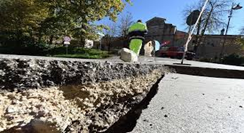 “Mi papá maneja un camión, en una ocasión salió a realizar su trabajo; en la radio, mencionaron que la carretera por donde pasaría no estaba inundada, cuando llegó, no logró dejar su mercancía, pues había un desborde”.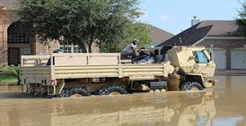 “Me gustan las historias de terror, cuando supe que mi personaje favorito se había escapado, me dio mucho temor; después descubrí que era una noticia falsa”.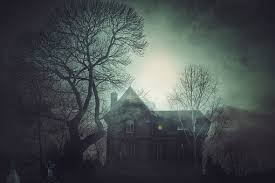 “Mi abuela me contó que hace muchos años falleció un ícono de la música mexicana y un día mi abuelo llevó a casa un periódico donde decía que estaba vivo. La noticia no sólo conmocionó a mi familia, sino a todo México; lamentable, el hecho era sólo para atraer al público lector pues todo era falso”.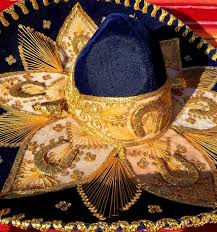 Como leíste, no es extraño que por no comprobar la información, pasemos un mal rato; así que más vale comprobar lo que escuchamos. Y, para ello, te invitamos a observar el siguiente video sobre cómo interpretar de mejor manera las noticias.Estructura y forma leer entre líneashttps://www.youtube.com/watch?v=0RQFZzbVmCg 
Como observaste, leer entre líneas es muy importante, pues no sólo se obtiene una comprensión lectora, sino que se infiere, interpreta e incluso se critica, de manera que es más fácil reconocer la información más importante. Es necesario verificar dónde se publica la nota, ya sea por televisión, internet radio o red social; así mismo, rectificar qué tan confiable es ese medio. Algunos medios modifican los hechos para exagerar con el propósito de vender o tener más audiencia; y no sólo eso, sino también para promover o quitarle legitimidad a alguna idea.Recapitulando:Un mismo hecho puede ser abordado desde diferentes perspectivas en los medios informativos.Los medios informativos tienen una gran responsabilidad con el tipo de información que transmiten y cómo lo hacen.Es importante tener una actitud crítica al momento de leer notas informativas.Los apuntes que realizaste en tu cuaderno te servirán siempre que trabajes con este aprendizaje esperado, así que tenlos a la mano.Te invitamos a que busques información en diversas fuentes, puedes hacerlo en sitios web, redes sociales, periódicos, televisión o radio; revisa noticias que ya hayan ocurrido y la manera en la que se narró en su momento.Recuerda que la búsqueda no sólo es virtual, sino física. Si buscas en sitios web, intenta hacerlo en navegadores periodísticos o académicos para delimitar tu tema. También puedes acercarte a periódicos impresos. No olvides analizar la lectura entre líneas para una mejor comprensión.También puedes apoyarte en tu libro de texto de Lengua Materna. Ubica el aprendizaje esperado, lee y compara notas informativas sobre una noticia que se publican en diversos medios; en específico la sección dedicada a comparar información en notas informativas sobre un mismo hecho, y realiza las actividades que se propongan. Finalmente, recuerda investigar en tu diccionario el significado de todas aquellas palabras que desconocías. Una vez que tengas el significado, te recomendamos que escribas en tu cuaderno una oración con cada palabra para que empieces a practicarlas.El Reto de Hoy:Te retamos a que leas las siguientes noticias y después respondas.Despega Curiosity, el vehículo explorador de Marte.NASA. Noviembre 26, 2011. La NASA comenzó un viaje histórico hacia Marte con el lanzamiento, el 26 de noviembre, del laboratorio científico de Marte (Mars Science Laboratory o MSL por sus siglas en idioma inglés), el cual transporta un explorador del tamaño de un automóvil llamado Curiosity (curiosidad en idioma español)[…]. Siendo una importante misión que llevará aproximadamente dos años para investigar si la región alguna vez ofreció condiciones favorables para el desarrollo de vida microbiana, incluyendo los componentes químicos, para la existencia de la vida.El Curiosity mandó imágenes de ovnis en el cielo de Marte.23 de agosto 2012. El usuario StephenHannard ADGUK ha subido a las redes sociales un video en el que se ven sobre el horizonte marciano unas manchas de naturaleza desconocida. “¿Son objetos voladores o sólo polvo? Como siempre, deciden ustedes”, escribió en la descripción del vídeo[...]. Sin embargo, Marc Dantonio, analista que ha colaborado con el gobierno de Estados Unidos, sostiene que se trata sólo de una falla técnica que tiene la pantalla con la que tomaron la imagen. Según declaraciones al Huffington Post.Ahora, responde en tu cuaderno:¿En qué debes fijarte para reconocer la confiabilidad de las notas periodísticas?¿Por qué es importante considerarlo?Escribe tu opinión sobre la confiabilidad de las notas periodísticas que leíste.En la noticia dos, leíste que un internauta comentó que eran avistamientos de ovnis, pero esto fue aclarado por el Gobierno de Estados Unidos de América al demostrar que solamente eran elementos de polvo que se observaban en la cámara.Así como este ejemplo, te invitamos a que realices la siguiente actividad. Lee las siguientes dos noticias:Jaguar, especie en peligro de extinción.02 de julio 2015. El jaguar es un animal que ha formado parte importante de las creencias y tradiciones de diversas culturas. Los lugares que más habitan son Chamela, Jalisco y sobre todo en la parte del Calakmul, Campeche. Su presencia indica la salud del lugar donde habitan, ya que ahí también viven sus presas naturales, hay agua y es refugio de vida silvestre. Es el felino más poderoso y grande del Continente Americano. El número de jaguares ha disminuido mucho, por lo que están en peligro de desaparecer.PROCER busca la recuperación de especies en riesgo.17 de enero 2020. El Programa de Conservación de Especies en Riesgo (PROCER) se enfoca únicamente en especies en riesgo de extinción en México. El PROCER busca la recuperación de estas especies, así como de poblaciones de especies asociadas y del mismo hábitat. Se seleccionaron especies “sombrilla” para que las acciones planteadas permitan la recuperación de razas en riesgo. Las primeras cinco especies seleccionadas fueron el Águila Real, el Lobo Mexicano, el Jaguar, la Vaquita y la Tortuga Laúd.Reflexiona sobre las siguientes preguntas y responde en tu cuaderno: 1. ¿De dónde es la información?2. ¿Por qué es importante verificar la información?3. Escribe tu opinión sobre la confiabilidad de las notas periodísticas que leimos.Ahora que has practicado, te retamos a que investigues sobre un hecho noticioso actual, en el que hagas la comparación noticiosa con otros medios y puedas verificar el sensacionalismo, la veracidad o falsedad de la información. Puedes recurrir a la televisión y darle seguimiento a la noticia de tu interés, o bien, puedes escuchar las transmisiones por radio o leer notas informativas en periódicos de tu localidad. Cabe resaltar que la noticia puede variar en su título y contenido, pero lo importante es saber comprender el texto y de esta forma poder interpretar lo que se desea dar a conocer y, a partir de ahí, poder sacar tus propias conclusiones.Debes recordar que el propósito de la noticia es dar a conocer los hechos de interés público y social; aunque es un texto objetivo, depende mucho de quién lo narra y el juicio que emite el periodista. Y no creas que esto se limita a los textos informativos o las noticias, cualquier tipo de texto debe leerse poniendo atención a la intención y los juicios del autor. Esto te será de gran utilidad para comparar información de otros textos y no sólo en la materia de Lengua Materna, sino en otras áreas académicas.Por último, en la noticia el reportero no puede emitir valoraciones personales, pues éste no es un género de opinión, como sí lo son el artículo de opinión o el editorial. En la noticia, sólo se recoge la información del hecho, de lo que dicen quienes estuvieron presentes y en relatar el suceso, es decir, lo más objetivamente que se pueda.¡Buen trabajo!Gracias por tu esfuerzo.Para saber más:Lecturashttps://www.conaliteg.sep.gob.mx/